St. Luke’s is first in the Lehigh Valley to form a Nurse Honor Guard to recognize the men and women who dedicated their lives to nursing. This volunteer group pays tribute to any retired or active nurse at the time of their death. The nursing equivalent of a 21 gun salute, a Nightingale Tribute is performed at a nurse’s funeral by a Nurse Honor Guard such as the one pictured here with nurses Eileen Wan, Lynn Birney, Dana Carl and Denise Snyder. In addition to the Nightingale Tribute, the Guard may also serve as honorary pallbearers, provide casket honors and perform the stirring graveside Final Call to Duty, extinguishing the flame of a Nightingale Lamp. Read more: https://bit.ly/3JCNPqx#StLukesProud #NurseHonorGuard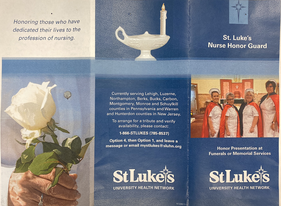 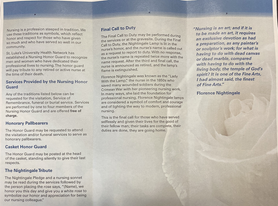 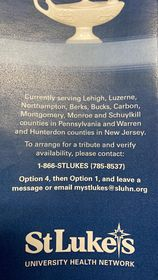 